 KẾ HOẠCH BÀI GIẢNGTên giảng viên: TS. Vũ Hoài PhươngTên bài: Phương pháp tập huấn lấy học viên làm trung tâmThời gian: 70 phút Mục tiêu: Sau 70 phút tập huấn, học viên cần đạt được: 1. Về kiến thức: Có kiến thức về một số phương pháp tập huấn kích thích được tính tích cực của học viên như: Thuyết trình, công não, kể chuyện, phỏng vấn chuyên gia. Giúp học viên nhận diện được phương pháp, mục đích sử dụng, các bước thực hiện.2. Về thái độ: Chủ động, tự tin hơn khi tiến hành công việc PBGDPL trong thực tế 3. Về kỹ năng: Áp dụng được các phương pháp nói trên trong các buổi PBGDPL theo yêu cầu Người lập kế hoạch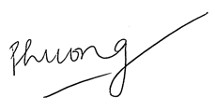 Vũ Hoài PhươngNội dung chính/chủ đềThời lượngPhương pháp và hoạt động chínhVPP/Tài liệu/dụng cụGiảng viên/người trình bàyTrò chơi khởi động(ko bao gồm trong thời gian 70p)10pYêu cầu người học hát câu hát có chứa bất kỳ âm tiết nào trong tên gọi của mìnhPhân tích ý nghĩa của trò chơi, dẫn vào nội dung bài giảngMicro, Camera, đường truyền tốtGiảng viên, học viênGiới thiệu nội dung chuyên đề: Phương pháp tập huấn lấy học viên làm trung tâm5pGiảng viên trình bàyTrang chiếu trên máy tínhVũ Hoài PhươngPhương pháp Thuyết trình10pHỏi học viên những thuận lợi và khó khăn khi sử dụng PP TT trong thực tếTrình bày một số lưu ý khi sử dụng PP TTMáy tính,MicroVũ Hoài PhươngKỹ năng sử dụng câu hỏi trong tập huấn10pGiảng viên đặt câu hỏiGiảng viên yêu cầu học viên đặt câu hỏiNhận xét về câu hỏiGiảng viên giới thiệu lý thuyếtHộp ChatChia sẻ màn hìnhPhương pháp Công não10pSử dụng kỹ thuận tia chớp lấy ý kiến học viênGiảng viên trình bày Dùng hộp ChatChia sẻ màn hìnhVũ Hoài PhươngPhương pháp Kể chuyện10pXem video về câu chuyện của một người nhiễm HIVHỏi cảm nhận của học viênGiảng viên giới thiệu phương phápChia sẻ màn hìnhVũ Hoài PhươngPhương pháp Phỏng vấn chuyên gia10pCho học viên đóng vai chuyên giaGiảng viên phân tích vai diễnGiới thiệu phương phápMàn hìnhHộp ChatVũ Hoài PhươngRút kinh nghiệm sau thực hành15p- Lấy ý kiến học viên về những điều học được, về tính ứng dụng của phương pháp-Giải đáp câu hỏi (nếu có)Giảng viên neo chốt kiến thức và đưa ra những lưu ý học viên cần làm tốt hơnCảm ơn sự tham gia của học viênHộp ChatVũ Hoài Phương